Knowledge Organiser: AQA Religious Studies A – Christian PracticesKey WordsKey WordsKey WordsKey WordsBeliever’s BaptismService where those old enough to decide for themselves are welcomed into the church.Liturgical WorshipFormal worship with set prayers, hymns and Bible readings.ChristmasChristian festival which celebrates the incarnation (birth) of Christ.MissionThe calling to spread the word of God and evangelise.ConsecrationWhen a priest blesses bread and wine in order to use it for Eucharist.Non-liturgical worshipWorship with no set pattern, may have modern music and sermons.EasterChristian festival which celebrates the resurrection of Christ.PersecutionHostility and ill-treatment of a group of people.EucharistService where bread and wine is received by Christians to remember Jesus’ sacrifice.PilgrimageGoing on a journey to visit a holy site.EvangelismSpreading the word of God through action or speech.PrayerA communication with God, can be private or during worship.Infant BaptismService where babies are welcomed into the church with holy water.ReconciliationRestoring friendly relations after a conflict or falling out.Key IdeasKey IdeasKey IdeasWorship + Prayer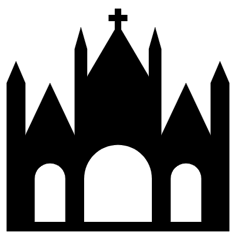 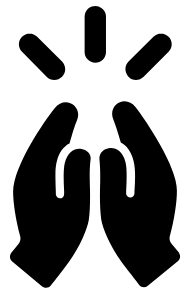 Liturgical Worship- This form of worship takes place in a church and is led by a priest.- Formal, set prayers are read out.- A more traditional service.- E.g. Roman Catholics, Anglicans practice this.Prayer- Prayer means communicating with God, either silently or out loud, sometimes through song.- It is one of the most important parts of the spiritual life of a Christian and enables them to have a personal relationship with God.- Intercessions are prayers made on behalf of others- Thanksgiving is when people pray to say thank you to God. - Set prayers are written down and used in liturgical worship.- Informal prayer is off-the-cuff and often used in non-liturgical worship.Worship + PrayerNon-liturgical Worship- Also takes place in a church but less formal.- No set prayers, instead people take turns to preach and read from the Bible.- Can be modern and appealing to young people.Prayer- Prayer means communicating with God, either silently or out loud, sometimes through song.- It is one of the most important parts of the spiritual life of a Christian and enables them to have a personal relationship with God.- Intercessions are prayers made on behalf of others- Thanksgiving is when people pray to say thank you to God. - Set prayers are written down and used in liturgical worship.- Informal prayer is off-the-cuff and often used in non-liturgical worship.Eucharist + Baptism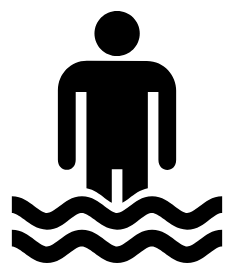 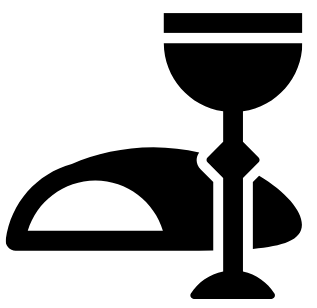 Eucharist- Eucharist and baptism are both sacraments meaning special occasions in a Christian’s life.- In Eucharist, a priest consecrates (blesses) bread and wine and the congregation then receives these.- Catholics believe the Holy Spirit transforms the bread and wine into Jesus’ body and blood.- Anglicans believe the bread and wine are symbolic- Christians take part in this ritual to remember the sacrifice Jesus Christ made for them by being crucified on the cross.Infant Baptism- This is a formal service welcoming a new child into the Christian church.- Holy water is sprinkled over the baby’s head.- All Catholics baptise their children close to birth to ensure they go to heaven.Eucharist + BaptismEucharist- Eucharist and baptism are both sacraments meaning special occasions in a Christian’s life.- In Eucharist, a priest consecrates (blesses) bread and wine and the congregation then receives these.- Catholics believe the Holy Spirit transforms the bread and wine into Jesus’ body and blood.- Anglicans believe the bread and wine are symbolic- Christians take part in this ritual to remember the sacrifice Jesus Christ made for them by being crucified on the cross.Believer’s Baptism- A believer’s baptism welcomes someone into the church who is old enough to decide themselves.- They are submerged in a pool of holy water.- They make promises to stay away from evil.- Baptists only practice this type of baptism.Pilgrimage + Festivals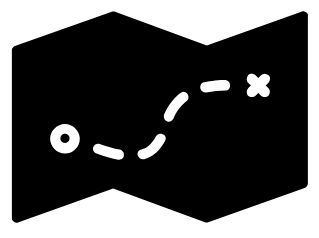 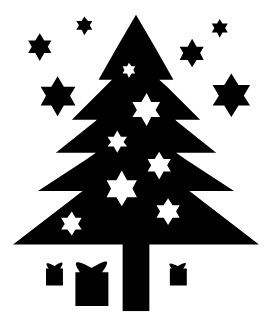 Pilgrimage- A pilgrimage is a journey made by a Christian to a holy site.-A pilgrimage allows Christians to feel closer to God; gain forgiveness and help other pilgrims who are disabled or ill.- Catholics go on pilgrimage to Lourdes where a vision of Mary was once seen, they believe the water there has healing effects.-Christians can visit the Holy land. This is to visit places that Jesus did (at his birth and death).Christmas- Christmas celebrates the incarnation (birth) of Jesus Christ.- Christians give gifts to commemorate the gift of God sending his own son to the world.Pilgrimage + FestivalsPilgrimage- A pilgrimage is a journey made by a Christian to a holy site.-A pilgrimage allows Christians to feel closer to God; gain forgiveness and help other pilgrims who are disabled or ill.- Catholics go on pilgrimage to Lourdes where a vision of Mary was once seen, they believe the water there has healing effects.-Christians can visit the Holy land. This is to visit places that Jesus did (at his birth and death).Easter- Easter celebrates the resurrection of Jesus Christ.- Christians celebrate by saying “he is risen” and by eating chocolate eggs that represent new life.Evangelism + Church in the Community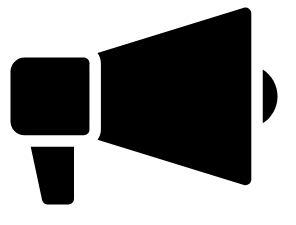 EvangelismChristians have a duty to evangelise (tell others of the word of God). An example is the Alpha Course which is an educational course that tells people more about the life of Jesus. Church in the communityChristians also have a duty to help others in the local community. Two examples of this are Street Pastors who help drunk people at night and Food Banks that provide food to people in poverty.Reconciliation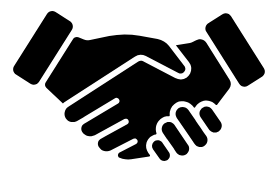 - Christians across the world play an important role in reconciliation (seeking to restore friendly relations after a conflict or falling out).- An example is Coventry Cathedral which was bombed during World War II but now seeks to create peace and reconciliation elsewhere in the world. The World Council of Churches also works to help after conflict.- In some places Christians face persecution where they are treated badly for their faith. Churches around the world work together to try and overcome this.- Christians across the world play an important role in reconciliation (seeking to restore friendly relations after a conflict or falling out).- An example is Coventry Cathedral which was bombed during World War II but now seeks to create peace and reconciliation elsewhere in the world. The World Council of Churches also works to help after conflict.- In some places Christians face persecution where they are treated badly for their faith. Churches around the world work together to try and overcome this.Key Quotes and StoriesKey Quotes and StoriesKey Quotes and StoriesPrayerFormal PrayerJesus’ disciples asked Jesus to tach them how to pray. He responded with the Lord’s prayer.“Our Father in Heaven…” – Lord’s PrayerInformal Prayer“Bless us O Lord for these gifts which we are about to receive…” (Catholic Grace before eating).Formal PrayerJesus’ disciples asked Jesus to tach them how to pray. He responded with the Lord’s prayer.“Our Father in Heaven…” – Lord’s PrayerInformal Prayer“Bless us O Lord for these gifts which we are about to receive…” (Catholic Grace before eating).Eucharist + BaptismEucharist“For whenever you eat this bread and drink this cup, you proclaim the Lord’s death until he comes” – BibleBaptism“Therefore go, and make disciples of all nations, baptising them…”  - Bible.Pilgrimage + FestivalsPilgrimageBernadette was believed to have seen the Virgin Mary in a grotto in Lourdes. Mary asked Bernadette to dig for water which had healing properties.Easter- Christians celebrate by saying “he is risen”Evangelism + Church in the CommunityEvangelism“Therefore, go and make disciples of all nations, baptising them in the name of the Father, the Son and the Holy Spirit…” – BibleChurch in the community“Faith by itself, if not accompanied by action, is dead.” – BibleReconciliationReconciliation“If you want peace, don’t talk to your friends, talk to your enemies.” – Archbishop Desmond Tutu“Love your enemies and pray for those who persecute you.” -  BiblePersecution“Overcome evil with good.”- Bible“If one pat suffers, all parts suffer.” – BibleReconciliation“If you want peace, don’t talk to your friends, talk to your enemies.” – Archbishop Desmond Tutu“Love your enemies and pray for those who persecute you.” -  BiblePersecution“Overcome evil with good.”- Bible“If one pat suffers, all parts suffer.” – Bible